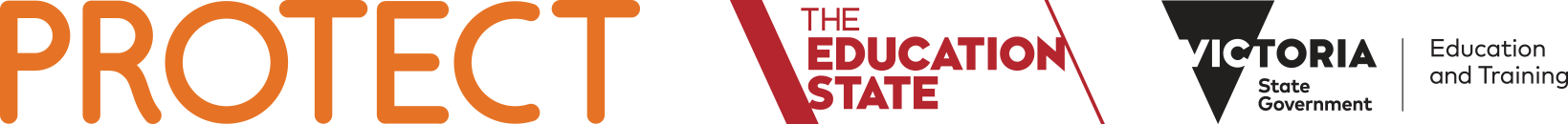 spotting the warning signs of child abuse (Early childhoodWhen should I act?You MUST act even if you are unsure and have not observed the abuse. You MUST following the Four Critical Actions for Early Childhood Services: Responding to Incidents, Disclosures or Suspicions of Child Abuse. Failure to act can be a criminal offence.What is child abuse?Child abuse can include physical abuse, sexual abuse, grooming, emotional or psychological harm, neglect or family violence. It doesn’t have to involve physical contact or force. Child abuse can include:talking to a child in a sexually explicit way grooming a child for future sexual activityforcing a child to watch pornography being witness to family violencefailing to provide a child with an adequate standard of nutrition, supervision or medical care to the extent that their development of the child is placed at serious risk, or is significantly impaired.Who is most likely to be impacted by child abuse?Any child can be victim to child abuse, however children who are vulnerable, isolated and/or have a disability are disproportionately abused.Child abuse is often committed by someone the child knows well such as a family member or someone within the early childhood setting. In fact, child abuse can be committed by any member of the community. Regardless of who the perpetrator or victim is, the trauma of child abuse can have a devastating and lifelong impact upon a child’s wellbeing and development. This is why it is critical that we respond immediately to any form of suspected abuse within our communities.What are the signs that a child has been abused?The most common physical and behavioural indicators of child abuse are outlined below. This is not an exhaustive list. If you feel uncomfortable about a child’s physical presentation or behaviour, but have not directly witnessed or been told about abuse, or risk of abuse, you should still act. You can contact DHHS Child Protection or Victoria Police for advice (see contact details).If you form a reasonable belief that a child has been abused, is being abused, or is at risk of being abuse then you MUST follow the Four Critical Actions for Early Childhood Services: Responding to Incidents, Disclosures or Suspicions of Child Abuse.What are the signs that an adult is perpetrating abuse?The most common indicators that an adult is abusing a child are outlined below. This is not an exhaustive list.  If you feel uncomfortable in any way about a relationship between an adult and a child (or inappropriate relationships between children such as siblings) you MUST still act by following the Four Critical Actions for Early Childhood Services: Responding to Incidents, Disclosures or Suspicions of Child Abuse.Where to go for further advice?Your service’s managementDHHS Child Protection on 131 278.Your local police station Want to know more? The advice contained within this factsheet is drawn from Identifying and Responding to All Forms of Abuse in Early Childhood Services this can be found at: www.education.vic.gov.au/protectYou must refer to this guidance to ensure you meet your obligations to protect children.COMMON PHYSICAL INDICATORS OF CHILD ABUSE bruises, welts, cuts/grazes or burns (especially those on back, bottom, legs, arms and inner thighs or in unusual configurations and may resemble an object)internal injuries and bone fractures not consistent with the explanation offeredany injury to the genital or rectal area (e.g. bruising, bleeding, infection or anything causing pain to go to the toilet)wearing clothes unsuitable for weather conditions to hide injuriessexually-transmitted diseases and/or frequent urinary tract infectionsappearing consistently dirty and unwashed and/or inappropriately dressed for weather conditionsbeing consistently hungry, tired and listlesshaving unattended health problems and lack of routine medical careCOMMON behavioural INDICATORS OF CHILD ABUSE In an infant or toddler:self-stimulatory behaviours, for example, rocking, head banging.crying excessively, or not at all listless and immobile and/or emancipated and pale significant delays in gross motor development and coordinationinadequate attention to the safety of the home (e.g. dangerous medicines left where children may have access to them). being left unsupervised, either at home, on the street or in a carparent/carer is unresponsive or impatient to child’s cues and unreceptive to support developmental delay due to lack of stimulation In all children: disclosure of abuse and/or drawings or writing which depicts violence and abuse inconsistent or unlikely explanation for an injury, or inability to remember the cause regressive or unusual changes to behaviour (E.g. sudden decline in academic performance, nervousness, depression, withdrawal, hyperactivity, aggression, bedwetting) reluctance to go home and/or a wariness or fear of a parent/carer unusual fear of physical contact with adults persistent and age-inappropriate sexual activity (e.g. excessive masturbation or rubbing genitals against adults, promiscuity) suicide or self-harm, harm to others or animals an unusually close connection with an older person possessing expensive gifts or money (e.g. a new mobile phone given to them by a “friend”) taking on a caretaker role prematurely, trying to protect other family members.COMMON behavioural INDICATORS OF adults abusing childrenFamily members (parents, siblings, extended family)attempts by one parent to alienate their child from the other parentoverprotective or volatile relationshipsreluctance by the child to be alone with one or more of their family members a child and a sibling behaving like boyfriend and girlfriend (embarrassment if they are found alone together)Other adults (eg. service staff member, volunteers, coaches etc.)touching a child inappropriatelybefriending the parents/carers of the child and making visits to their homeundermining the child's reputation so that the child won't be believedbringing up sexual material or personal disclosures into conversations with a child obvious or inappropriate preferential treatment of the child (e.g. making them feel “special”)inappropriate contact with the child (e.g. calls, emails, texts, social media)giving inappropriate/expensive gifts to a child  having inappropriate social boundaries (e.g. telling the child about their own personal problems).